LICENCE 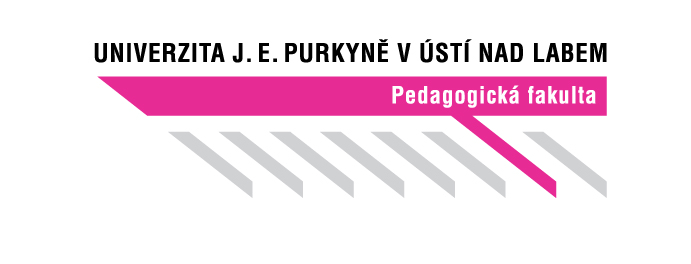 Kurz vodní turistiky pro pedagogické pracovníkyPodmínkou jsou splněné zápočtové požadavky z kurzu Kanoistiky a vodní turistiky!Cena doškolení: 1200,- KčČástku můžete uhradit převodem z účtu nebo hotovostní platbou u kterékoli banky v pokladně na účet č. 260 112 295/0300, variabilní symbol: VS 3233414301, specifický symbol: rrmmdd (rok, měsíc, den narození). Termín pro podávání přihlášek na doškolení je do 30. dubna 2021!!!K získání licence potřebujete: splnění zápočtových požadavků v rámci kurzu vodní turistiky (KTV/4032), kopii o zaplacení, vyplněnou přihlášku, test!Přednáška, test a vydávání licencí – září 2021INFORMACE a přihláška: martin.skopek@ujep.cz 